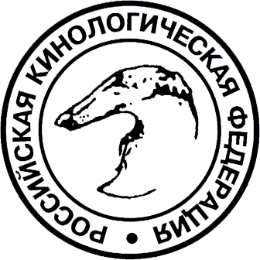 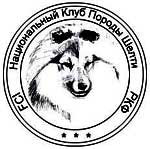 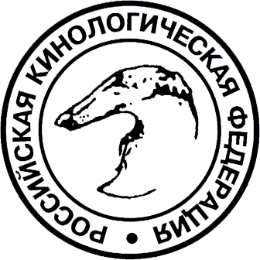 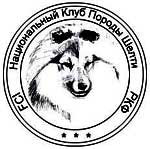 *****************************************************************************************В Президиум НКП «ШЕЛТИ»ЗАЯВЛЕНИЕ 	Подтверждаем членство на 20___   год в Национальном клубе породы «ШЕЛТИ».С уставом НКП и выставочным положением  ознакомлены, обязуемся выполнять.Руководитель организации: ______________________ (_________________________________)                                                  Дата печатьПолное название организацииСокращенное название организацииФедерация Юридический адресПочтовый адресРуководитель организацииКонтактное лицоКонт. телефон, факсe-mailДата оплаты годового взноса